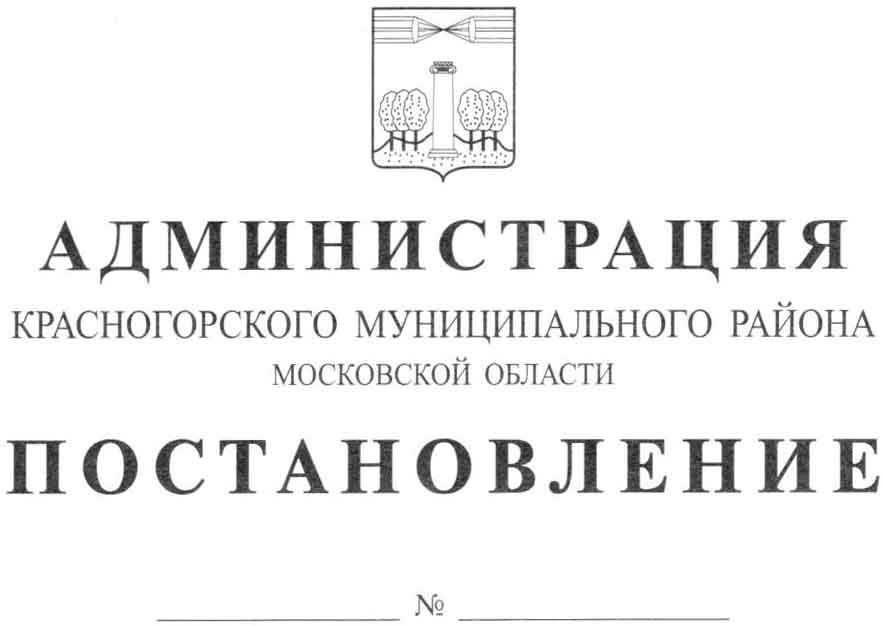 О внесении изменений и дополнений в муниципальную программу Красногорского муниципального района на 2014 – 2018 годы «Развитие малого и среднего предпринимательства»В связи с уточнением и добавлением пунктов в перечень мероприятий муниципальной программы Красногорского муниципального района на 2014 – 2018 годы «Развитие малого и среднего предпринимательства», утверждённой постановлением администрации Красногорского муниципального района от 01.10.2013 № 2340/10 (далее – Программа), а также создания благоприятных условий для развития субъектов малого и среднего предпринимательства и организаций, образующих инфраструктуру поддержки малого и среднего предпринимательства,постановляю:1.	Внести в Программу,утверждённую постановлением администрации Красногорского муниципального района от 01.10.2013 № 2340/10 (с изменениями, внесёнными постановлениями администрации Красногорского муниципального района от 25.12.2013 № 3051/12, от 14.03.2014 № 459/3, от 01.09.2014 № 1858/9, от 03.10.2014 № 2150/10, от 17.11.2014 № 2560/11, от 11.12.2014 № 2808/12, от 07.04.2015 № 495/4, от 19.08.2015 № 1452/8, от 08.10.2015 № 1870/10, от 14.03.2016 № 498/3) изменения и дополнения, изложив её в следующей редакции (Приложение).2.	Создать новую версию Программы в «Подсистеме по формированию и мониторингу муниципальных программ Московской области автоматизированной информационно-аналитической системы мониторинга «Мониторинг социально-экономического развития Московской области с использованием типового сегмента ГАС «Управление».Опубликовать настоящее постановление в газете «Красногорскиевести».Разместить на официальном сайте администрации Красногорскогомуниципального района актуальную версию Программы.Контроль за исполнением данного постановления возложить напервого заместителя главы администрации района Е.В. Коновалову.Глава Красногорскогомуниципального района                                                                  М.В. СапуновВерноСтарший инспектор общего отделаадминистративного управления                                                Ю.Г. НикифороваИсполнитель                                                                                    В.С. ЕмельяновРазослано: в дело-2, в прокуратуру, Коноваловой, Ермилову, Гереш, Филаткиной, Гусеву, Кормилицыну, Емельянову, Меняйло, инфраструктура – 10.